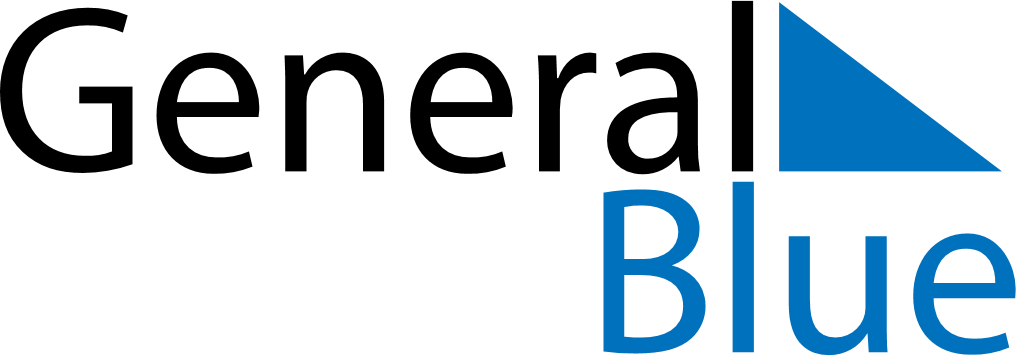 September 2024September 2024September 2024September 2024September 2024September 2024Whitestown, Indiana, United StatesWhitestown, Indiana, United StatesWhitestown, Indiana, United StatesWhitestown, Indiana, United StatesWhitestown, Indiana, United StatesWhitestown, Indiana, United StatesSunday Monday Tuesday Wednesday Thursday Friday Saturday 1 2 3 4 5 6 7 Sunrise: 7:13 AM Sunset: 8:17 PM Daylight: 13 hours and 4 minutes. Sunrise: 7:14 AM Sunset: 8:15 PM Daylight: 13 hours and 1 minute. Sunrise: 7:15 AM Sunset: 8:14 PM Daylight: 12 hours and 59 minutes. Sunrise: 7:16 AM Sunset: 8:12 PM Daylight: 12 hours and 56 minutes. Sunrise: 7:17 AM Sunset: 8:11 PM Daylight: 12 hours and 54 minutes. Sunrise: 7:17 AM Sunset: 8:09 PM Daylight: 12 hours and 51 minutes. Sunrise: 7:18 AM Sunset: 8:07 PM Daylight: 12 hours and 48 minutes. 8 9 10 11 12 13 14 Sunrise: 7:19 AM Sunset: 8:06 PM Daylight: 12 hours and 46 minutes. Sunrise: 7:20 AM Sunset: 8:04 PM Daylight: 12 hours and 43 minutes. Sunrise: 7:21 AM Sunset: 8:03 PM Daylight: 12 hours and 41 minutes. Sunrise: 7:22 AM Sunset: 8:01 PM Daylight: 12 hours and 38 minutes. Sunrise: 7:23 AM Sunset: 7:59 PM Daylight: 12 hours and 36 minutes. Sunrise: 7:24 AM Sunset: 7:58 PM Daylight: 12 hours and 33 minutes. Sunrise: 7:25 AM Sunset: 7:56 PM Daylight: 12 hours and 30 minutes. 15 16 17 18 19 20 21 Sunrise: 7:26 AM Sunset: 7:54 PM Daylight: 12 hours and 28 minutes. Sunrise: 7:27 AM Sunset: 7:53 PM Daylight: 12 hours and 25 minutes. Sunrise: 7:28 AM Sunset: 7:51 PM Daylight: 12 hours and 23 minutes. Sunrise: 7:29 AM Sunset: 7:49 PM Daylight: 12 hours and 20 minutes. Sunrise: 7:30 AM Sunset: 7:48 PM Daylight: 12 hours and 17 minutes. Sunrise: 7:31 AM Sunset: 7:46 PM Daylight: 12 hours and 15 minutes. Sunrise: 7:32 AM Sunset: 7:44 PM Daylight: 12 hours and 12 minutes. 22 23 24 25 26 27 28 Sunrise: 7:33 AM Sunset: 7:43 PM Daylight: 12 hours and 10 minutes. Sunrise: 7:34 AM Sunset: 7:41 PM Daylight: 12 hours and 7 minutes. Sunrise: 7:35 AM Sunset: 7:39 PM Daylight: 12 hours and 4 minutes. Sunrise: 7:35 AM Sunset: 7:38 PM Daylight: 12 hours and 2 minutes. Sunrise: 7:36 AM Sunset: 7:36 PM Daylight: 11 hours and 59 minutes. Sunrise: 7:37 AM Sunset: 7:34 PM Daylight: 11 hours and 57 minutes. Sunrise: 7:38 AM Sunset: 7:33 PM Daylight: 11 hours and 54 minutes. 29 30 Sunrise: 7:39 AM Sunset: 7:31 PM Daylight: 11 hours and 51 minutes. Sunrise: 7:40 AM Sunset: 7:29 PM Daylight: 11 hours and 49 minutes. 